		Соглашение		О принятии согласованных технических правил Организации Объединенных Наций для колесных транспортных средств, предметов оборудования и частей, которые могут быть установлены и/или использованы на колесных транспортных средствах, и об условиях взаимного признания официальных утверждений, выдаваемых на основе этих правил Организации Объединенных Наций*		(Пересмотр 3, включающий поправки, вступившие в силу 14 сентября 2017 года)_______________		Добавление 152 — Правила № 153 ООН		Поправка 1Дополнение 1 к первоначальному варианту Правил — Дата вступления в силу: 9 июня 2021 года		Единообразные предписания, касающиеся официального утверждения транспортных средств в отношении целостности топливной системы и безопасности электрического привода в случае удара сзадиНастоящий документ опубликован исключительно в информационных целях. Аутентичным и юридически обязательным текстом является документ ECE/TRANS/WP.29/2020/114._______________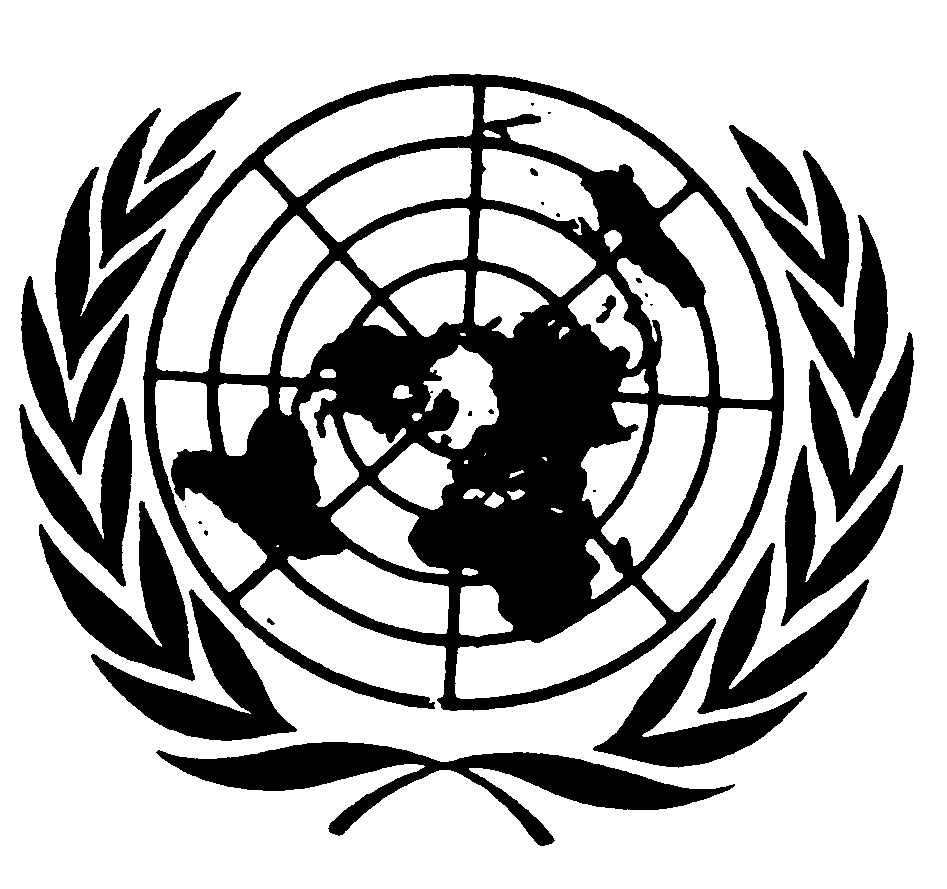 ОРГАНИЗАЦИЯ ОБЪЕДИНЕННЫХ НАЦИЙПункт 2.8 изменить следующим образом:«2.8	“Перезаряжаемая система аккумулирования электрической энергии (ПСАЭЭ)” означает перезаряжаемую энергоаккумулирующую систему, которая обеспечивает подачу электроэнергии для создания электротяги.	Аккумуляторная батарея, которая в основном используется в качестве источника питания для запуска двигателя и/или освещения и/или иных вспомогательных систем транспортного средства, не считается ПСАЭЭ.	ПСАЭЭ может включать в себя необходимые системы для физической поддержки, регулирования температурного режима и электронного управления, а также корпус».E/ECE/TRANS/505/Rev.3/Add.152/Amend.1E/ECE/TRANS/505/Rev.3/Add.152/Amend.12 July 2021